Общество с ограниченной ответственностью «Страховая компания СОГАЗ-ЖИЗНЬ»Место нахождения: 107078, г.Москва, прос. Академика Сахарова, д.10. 		Сайт: www.sogaz-life.ruПочтовый адрес: 107045, г.Москва, Уланский пер., д.26			Тел: (800) 600-0440Лицензия на осуществление страхования СЖ № 3825 от 25.09.2018 г. (страхование жизни)Лицензия на осуществление страхования СЛ № 3825 от 25.09.2018 г. (личное страхование иное, чем страхование жизни)Общество с ограниченной ответственностью «Страховая компания СОГАЗ-ЖИЗНЬ»Место нахождения: 107078, г.Москва, прос. Академика Сахарова, д.10. 		Сайт: www.sogaz-life.ruПочтовый адрес: 107045, г.Москва, Уланский пер., д.26			Тел: (800) 600-0440Лицензия на осуществление страхования СЖ № 3825 от 25.09.2018 г. (страхование жизни)Лицензия на осуществление страхования СЛ № 3825 от 25.09.2018 г. (личное страхование иное, чем страхование жизни)Общество с ограниченной ответственностью «Страховая компания СОГАЗ-ЖИЗНЬ»Место нахождения: 107078, г.Москва, прос. Академика Сахарова, д.10. 		Сайт: www.sogaz-life.ruПочтовый адрес: 107045, г.Москва, Уланский пер., д.26			Тел: (800) 600-0440Лицензия на осуществление страхования СЖ № 3825 от 25.09.2018 г. (страхование жизни)Лицензия на осуществление страхования СЛ № 3825 от 25.09.2018 г. (личное страхование иное, чем страхование жизни)Общество с ограниченной ответственностью «Страховая компания СОГАЗ-ЖИЗНЬ»Место нахождения: 107078, г.Москва, прос. Академика Сахарова, д.10. 		Сайт: www.sogaz-life.ruПочтовый адрес: 107045, г.Москва, Уланский пер., д.26			Тел: (800) 600-0440Лицензия на осуществление страхования СЖ № 3825 от 25.09.2018 г. (страхование жизни)Лицензия на осуществление страхования СЛ № 3825 от 25.09.2018 г. (личное страхование иное, чем страхование жизни)Общество с ограниченной ответственностью «Страховая компания СОГАЗ-ЖИЗНЬ»Место нахождения: 107078, г.Москва, прос. Академика Сахарова, д.10. 		Сайт: www.sogaz-life.ruПочтовый адрес: 107045, г.Москва, Уланский пер., д.26			Тел: (800) 600-0440Лицензия на осуществление страхования СЖ № 3825 от 25.09.2018 г. (страхование жизни)Лицензия на осуществление страхования СЛ № 3825 от 25.09.2018 г. (личное страхование иное, чем страхование жизни)Общество с ограниченной ответственностью «Страховая компания СОГАЗ-ЖИЗНЬ»Место нахождения: 107078, г.Москва, прос. Академика Сахарова, д.10. 		Сайт: www.sogaz-life.ruПочтовый адрес: 107045, г.Москва, Уланский пер., д.26			Тел: (800) 600-0440Лицензия на осуществление страхования СЖ № 3825 от 25.09.2018 г. (страхование жизни)Лицензия на осуществление страхования СЛ № 3825 от 25.09.2018 г. (личное страхование иное, чем страхование жизни)Общество с ограниченной ответственностью «Страховая компания СОГАЗ-ЖИЗНЬ»Место нахождения: 107078, г.Москва, прос. Академика Сахарова, д.10. 		Сайт: www.sogaz-life.ruПочтовый адрес: 107045, г.Москва, Уланский пер., д.26			Тел: (800) 600-0440Лицензия на осуществление страхования СЖ № 3825 от 25.09.2018 г. (страхование жизни)Лицензия на осуществление страхования СЛ № 3825 от 25.09.2018 г. (личное страхование иное, чем страхование жизни)Общество с ограниченной ответственностью «Страховая компания СОГАЗ-ЖИЗНЬ»Место нахождения: 107078, г.Москва, прос. Академика Сахарова, д.10. 		Сайт: www.sogaz-life.ruПочтовый адрес: 107045, г.Москва, Уланский пер., д.26			Тел: (800) 600-0440Лицензия на осуществление страхования СЖ № 3825 от 25.09.2018 г. (страхование жизни)Лицензия на осуществление страхования СЛ № 3825 от 25.09.2018 г. (личное страхование иное, чем страхование жизни)Общество с ограниченной ответственностью «Страховая компания СОГАЗ-ЖИЗНЬ»Место нахождения: 107078, г.Москва, прос. Академика Сахарова, д.10. 		Сайт: www.sogaz-life.ruПочтовый адрес: 107045, г.Москва, Уланский пер., д.26			Тел: (800) 600-0440Лицензия на осуществление страхования СЖ № 3825 от 25.09.2018 г. (страхование жизни)Лицензия на осуществление страхования СЛ № 3825 от 25.09.2018 г. (личное страхование иное, чем страхование жизни)Общество с ограниченной ответственностью «Страховая компания СОГАЗ-ЖИЗНЬ»Место нахождения: 107078, г.Москва, прос. Академика Сахарова, д.10. 		Сайт: www.sogaz-life.ruПочтовый адрес: 107045, г.Москва, Уланский пер., д.26			Тел: (800) 600-0440Лицензия на осуществление страхования СЖ № 3825 от 25.09.2018 г. (страхование жизни)Лицензия на осуществление страхования СЛ № 3825 от 25.09.2018 г. (личное страхование иное, чем страхование жизни)Общество с ограниченной ответственностью «Страховая компания СОГАЗ-ЖИЗНЬ»Место нахождения: 107078, г.Москва, прос. Академика Сахарова, д.10. 		Сайт: www.sogaz-life.ruПочтовый адрес: 107045, г.Москва, Уланский пер., д.26			Тел: (800) 600-0440Лицензия на осуществление страхования СЖ № 3825 от 25.09.2018 г. (страхование жизни)Лицензия на осуществление страхования СЛ № 3825 от 25.09.2018 г. (личное страхование иное, чем страхование жизни)Общество с ограниченной ответственностью «Страховая компания СОГАЗ-ЖИЗНЬ»Место нахождения: 107078, г.Москва, прос. Академика Сахарова, д.10. 		Сайт: www.sogaz-life.ruПочтовый адрес: 107045, г.Москва, Уланский пер., д.26			Тел: (800) 600-0440Лицензия на осуществление страхования СЖ № 3825 от 25.09.2018 г. (страхование жизни)Лицензия на осуществление страхования СЛ № 3825 от 25.09.2018 г. (личное страхование иное, чем страхование жизни)Общество с ограниченной ответственностью «Страховая компания СОГАЗ-ЖИЗНЬ»Место нахождения: 107078, г.Москва, прос. Академика Сахарова, д.10. 		Сайт: www.sogaz-life.ruПочтовый адрес: 107045, г.Москва, Уланский пер., д.26			Тел: (800) 600-0440Лицензия на осуществление страхования СЖ № 3825 от 25.09.2018 г. (страхование жизни)Лицензия на осуществление страхования СЛ № 3825 от 25.09.2018 г. (личное страхование иное, чем страхование жизни)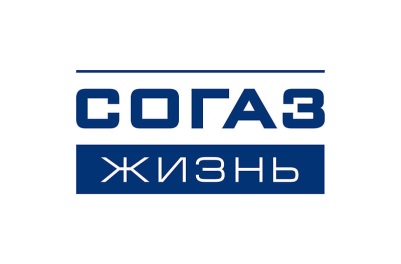 ПАМЯТКА СТРАХОВАТЕЛЮ ПО ДОГОВОРУ СТРАХОВАНИЯ ЖИЗНИ И ЗДОРОВЬЯ ПАМЯТКА СТРАХОВАТЕЛЮ ПО ДОГОВОРУ СТРАХОВАНИЯ ЖИЗНИ И ЗДОРОВЬЯ ПАМЯТКА СТРАХОВАТЕЛЮ ПО ДОГОВОРУ СТРАХОВАНИЯ ЖИЗНИ И ЗДОРОВЬЯ ПАМЯТКА СТРАХОВАТЕЛЮ ПО ДОГОВОРУ СТРАХОВАНИЯ ЖИЗНИ И ЗДОРОВЬЯ ПАМЯТКА СТРАХОВАТЕЛЮ ПО ДОГОВОРУ СТРАХОВАНИЯ ЖИЗНИ И ЗДОРОВЬЯ ПАМЯТКА СТРАХОВАТЕЛЮ ПО ДОГОВОРУ СТРАХОВАНИЯ ЖИЗНИ И ЗДОРОВЬЯ ПАМЯТКА СТРАХОВАТЕЛЮ ПО ДОГОВОРУ СТРАХОВАНИЯ ЖИЗНИ И ЗДОРОВЬЯ ПАМЯТКА СТРАХОВАТЕЛЮ ПО ДОГОВОРУ СТРАХОВАНИЯ ЖИЗНИ И ЗДОРОВЬЯ ПАМЯТКА СТРАХОВАТЕЛЮ ПО ДОГОВОРУ СТРАХОВАНИЯ ЖИЗНИ И ЗДОРОВЬЯ ПАМЯТКА СТРАХОВАТЕЛЮ ПО ДОГОВОРУ СТРАХОВАНИЯ ЖИЗНИ И ЗДОРОВЬЯ ПРОФЕССИОНАЛЬНАЯ ЗАЩИТАПРОФЕССИОНАЛЬНАЯ ЗАЩИТАПРОФЕССИОНАЛЬНАЯ ЗАЩИТАПРОФЕССИОНАЛЬНАЯ ЗАЩИТАПРОФЕССИОНАЛЬНАЯ ЗАЩИТАНакопительное страхование жизни – этоНакопительное страхование жизни – этоНакопительное страхование жизни – этоНакопительное страхование жизни – этоНакопительное страхование жизни – этоНакопительное страхование жизни – этоНакопительное страхование жизни – этоНакопительное страхование жизни – этоНакопительное страхование жизни – этоНакопительное страхование жизни – этоНакопительное страхование жизни – этоНакопительное страхование жизни – этоНакопительное страхование жизни – этоНакопительное страхование жизни – этоГАРАНТИРОВАННЫЕ НАКОПЛЕНИЯ к определенному срокуГАРАНТИРОВАННЫЕ НАКОПЛЕНИЯ к определенному срокуГАРАНТИРОВАННЫЕ НАКОПЛЕНИЯ к определенному срокуСТРАХОВАЯ ЗАЩИТА на случай смерти и утраты профессиональной трудоспособности СТРАХОВАЯ ЗАЩИТА на случай смерти и утраты профессиональной трудоспособности СТРАХОВАЯ ЗАЩИТА на случай смерти и утраты профессиональной трудоспособности СТРАХОВАЯ ЗАЩИТА на случай смерти и утраты профессиональной трудоспособности СТРАХОВАЯ ЗАЩИТА на случай смерти и утраты профессиональной трудоспособности СТРАХОВАЯ ЗАЩИТА на случай смерти и утраты профессиональной трудоспособности СТРАХОВАЯ ЗАЩИТА на случай смерти и утраты профессиональной трудоспособности СТРАХОВАЯ ЗАЩИТА на случай смерти и утраты профессиональной трудоспособности СОЦИАЛЬНЫЙ НАЛОГОВЫЙ ВЫЧЕТ по договорам страхования на срок не менее 5 лет в размере 13%, возвращаемый с каждого уплаченного страхового взноса (не свыше 120 тыс. руб. в год)СОЦИАЛЬНЫЙ НАЛОГОВЫЙ ВЫЧЕТ по договорам страхования на срок не менее 5 лет в размере 13%, возвращаемый с каждого уплаченного страхового взноса (не свыше 120 тыс. руб. в год)СОЦИАЛЬНЫЙ НАЛОГОВЫЙ ВЫЧЕТ по договорам страхования на срок не менее 5 лет в размере 13%, возвращаемый с каждого уплаченного страхового взноса (не свыше 120 тыс. руб. в год)СОЦИАЛЬНЫЙ НАЛОГОВЫЙ ВЫЧЕТ по договорам страхования на срок не менее 5 лет в размере 13%, возвращаемый с каждого уплаченного страхового взноса (не свыше 120 тыс. руб. в год)ТерминыТерминыТерминыТерминыТерминыТерминыТерминыТерминыТерминыТерминыТерминыТерминыТерминыТерминыСтраховщик – страховая организация (СОГАЗ-ЖИЗНЬ)Страховая сумма - денежная сумма, исходя из которой определяется размер страховой выплаты и размер страховой премии Страховщик – страховая организация (СОГАЗ-ЖИЗНЬ)Страховая сумма - денежная сумма, исходя из которой определяется размер страховой выплаты и размер страховой премии Страховщик – страховая организация (СОГАЗ-ЖИЗНЬ)Страховая сумма - денежная сумма, исходя из которой определяется размер страховой выплаты и размер страховой премии Страховщик – страховая организация (СОГАЗ-ЖИЗНЬ)Страховая сумма - денежная сумма, исходя из которой определяется размер страховой выплаты и размер страховой премии Страховщик – страховая организация (СОГАЗ-ЖИЗНЬ)Страховая сумма - денежная сумма, исходя из которой определяется размер страховой выплаты и размер страховой премии Страховщик – страховая организация (СОГАЗ-ЖИЗНЬ)Страховая сумма - денежная сумма, исходя из которой определяется размер страховой выплаты и размер страховой премии Страховая премия (страховые взносы) – плата за страхование, которую Страхователь обязан уплатить СтраховщикуВыкупная сумма – сумма в пределах сформированного страхового резерва на день прекращения Договора, возвращаемая Страхователю при расторжении ДоговораСтраховая премия (страховые взносы) – плата за страхование, которую Страхователь обязан уплатить СтраховщикуВыкупная сумма – сумма в пределах сформированного страхового резерва на день прекращения Договора, возвращаемая Страхователю при расторжении ДоговораСтраховая премия (страховые взносы) – плата за страхование, которую Страхователь обязан уплатить СтраховщикуВыкупная сумма – сумма в пределах сформированного страхового резерва на день прекращения Договора, возвращаемая Страхователю при расторжении ДоговораСтраховая премия (страховые взносы) – плата за страхование, которую Страхователь обязан уплатить СтраховщикуВыкупная сумма – сумма в пределах сформированного страхового резерва на день прекращения Договора, возвращаемая Страхователю при расторжении ДоговораСтраховая премия (страховые взносы) – плата за страхование, которую Страхователь обязан уплатить СтраховщикуВыкупная сумма – сумма в пределах сформированного страхового резерва на день прекращения Договора, возвращаемая Страхователю при расторжении ДоговораСтраховая премия (страховые взносы) – плата за страхование, которую Страхователь обязан уплатить СтраховщикуВыкупная сумма – сумма в пределах сформированного страхового резерва на день прекращения Договора, возвращаемая Страхователю при расторжении ДоговораДоговор накопительного страхования жизни (далее – Договор)Договор накопительного страхования жизни (далее – Договор)Договор накопительного страхования жизни (далее – Договор)Договор накопительного страхования жизни (далее – Договор)Договор накопительного страхования жизни (далее – Договор)Договор накопительного страхования жизни (далее – Договор)Договор накопительного страхования жизни (далее – Договор)Договор накопительного страхования жизни (далее – Договор)Договор накопительного страхования жизни (далее – Договор)Договор накопительного страхования жизни (далее – Договор)Договор накопительного страхования жизни (далее – Договор)Договор накопительного страхования жизни (далее – Договор)Договор накопительного страхования жизни (далее – Договор)Договор накопительного страхования жизни (далее – Договор)Договор не является банковским вкладом и не входит в систему гарантирования Агентства по страхованию вкладов в соответствии с Федеральным законом от 23.12.2003 № 177-ФЗ «О страховании вкладов физических лиц в банках Российской Федерации»Договор носит долгосрочный характер и предусматривает обязательства Страхователя по регулярной оплате страховых взносов (если оплата не была единовременно)Договор не является банковским вкладом и не входит в систему гарантирования Агентства по страхованию вкладов в соответствии с Федеральным законом от 23.12.2003 № 177-ФЗ «О страховании вкладов физических лиц в банках Российской Федерации»Договор носит долгосрочный характер и предусматривает обязательства Страхователя по регулярной оплате страховых взносов (если оплата не была единовременно)Договор не является банковским вкладом и не входит в систему гарантирования Агентства по страхованию вкладов в соответствии с Федеральным законом от 23.12.2003 № 177-ФЗ «О страховании вкладов физических лиц в банках Российской Федерации»Договор носит долгосрочный характер и предусматривает обязательства Страхователя по регулярной оплате страховых взносов (если оплата не была единовременно)Договор не является банковским вкладом и не входит в систему гарантирования Агентства по страхованию вкладов в соответствии с Федеральным законом от 23.12.2003 № 177-ФЗ «О страховании вкладов физических лиц в банках Российской Федерации»Договор носит долгосрочный характер и предусматривает обязательства Страхователя по регулярной оплате страховых взносов (если оплата не была единовременно)Договор не является банковским вкладом и не входит в систему гарантирования Агентства по страхованию вкладов в соответствии с Федеральным законом от 23.12.2003 № 177-ФЗ «О страховании вкладов физических лиц в банках Российской Федерации»Договор носит долгосрочный характер и предусматривает обязательства Страхователя по регулярной оплате страховых взносов (если оплата не была единовременно)Договор не является банковским вкладом и не входит в систему гарантирования Агентства по страхованию вкладов в соответствии с Федеральным законом от 23.12.2003 № 177-ФЗ «О страховании вкладов физических лиц в банках Российской Федерации»Договор носит долгосрочный характер и предусматривает обязательства Страхователя по регулярной оплате страховых взносов (если оплата не была единовременно)При досрочном прекращении Договора выплачивается выкупная сумма, размер которой указан в Договоре и может быть меньше уплаченной страховой премииОбязательства по Договору несет Страховщик, а не организация (страховой агент), при посредничестве которой заключен ДоговорДоговор включает Период охлаждения, в течение которого Вы можете отказаться от его заключения При досрочном прекращении Договора выплачивается выкупная сумма, размер которой указан в Договоре и может быть меньше уплаченной страховой премииОбязательства по Договору несет Страховщик, а не организация (страховой агент), при посредничестве которой заключен ДоговорДоговор включает Период охлаждения, в течение которого Вы можете отказаться от его заключения При досрочном прекращении Договора выплачивается выкупная сумма, размер которой указан в Договоре и может быть меньше уплаченной страховой премииОбязательства по Договору несет Страховщик, а не организация (страховой агент), при посредничестве которой заключен ДоговорДоговор включает Период охлаждения, в течение которого Вы можете отказаться от его заключения При досрочном прекращении Договора выплачивается выкупная сумма, размер которой указан в Договоре и может быть меньше уплаченной страховой премииОбязательства по Договору несет Страховщик, а не организация (страховой агент), при посредничестве которой заключен ДоговорДоговор включает Период охлаждения, в течение которого Вы можете отказаться от его заключения При досрочном прекращении Договора выплачивается выкупная сумма, размер которой указан в Договоре и может быть меньше уплаченной страховой премииОбязательства по Договору несет Страховщик, а не организация (страховой агент), при посредничестве которой заключен ДоговорДоговор включает Период охлаждения, в течение которого Вы можете отказаться от его заключения При досрочном прекращении Договора выплачивается выкупная сумма, размер которой указан в Договоре и может быть меньше уплаченной страховой премииОбязательства по Договору несет Страховщик, а не организация (страховой агент), при посредничестве которой заключен ДоговорДоговор включает Период охлаждения, в течение которого Вы можете отказаться от его заключения Основные условия страхованияОсновные условия страхованияОсновные условия страхованияОсновные условия страхованияОсновные условия страхованияОсновные условия страхованияОсновные условия страхованияОсновные условия страхованияОсновные условия страхованияОсновные условия страхованияОсновные условия страхованияОсновные условия страхованияОсновные условия страхованияОсновные условия страхованияПолисные условия: Полисные условия страхования жизни и здоровья на случай  профессиональной непригодности «ПРОФЕССИОНАЛЬНАЯ ЗАЩИТА»Объект страхования: имущественные интересы, связанные с дожитием Страхователя до определенного срока, со смертью, причинением вреда здоровьюСтраховые риски / страховые случаи: ● ДОЖИТИЕ до окончания срока страхования ● СМЕРТЬ по любой причине ● ПРОФЕССИОНАЛЬНАЯ НЕПРИГОДНОСТЬ ● СМЕРТЬ в результате катастрофы на пассажирском авиационном, морском, железнодорожном транспорте. Исключения из страховых случаев: раздел 6 Договора (ссылки на пункты Полисных условий)Дополнительные опции: ● Льготный период: 60 календарных дней с даты, указанной в Договоре как дата уплаты очередного страхового взноса, но не чаще 2-х раз в год● Порядок оплаты страховой премии: ежемесячно / ежегодно / единовременноСтраховые выплаты: ● ДОЖИТИЕ – 100% страховой суммы, СМЕРТЬ по любой причине – сумма уплдаченных страховых взносов ● ПРОФЕССИОНАЛЬНАЯ НЕПРИГОДНОСТЬ – 100% страховой суммы ● СМЕРТЬ в результате катастрофы на пассажирском авиационном, морском, железнодорожном транспорте – 100% страховой суммы. Документы, которые необходимо представить по страховому случаю: п.9.2 Договора. Сроки рассмотрения обращений о страховой выплате: п.п.11.8-11.9 Полисных условий.Полисные условия: Полисные условия страхования жизни и здоровья на случай  профессиональной непригодности «ПРОФЕССИОНАЛЬНАЯ ЗАЩИТА»Объект страхования: имущественные интересы, связанные с дожитием Страхователя до определенного срока, со смертью, причинением вреда здоровьюСтраховые риски / страховые случаи: ● ДОЖИТИЕ до окончания срока страхования ● СМЕРТЬ по любой причине ● ПРОФЕССИОНАЛЬНАЯ НЕПРИГОДНОСТЬ ● СМЕРТЬ в результате катастрофы на пассажирском авиационном, морском, железнодорожном транспорте. Исключения из страховых случаев: раздел 6 Договора (ссылки на пункты Полисных условий)Дополнительные опции: ● Льготный период: 60 календарных дней с даты, указанной в Договоре как дата уплаты очередного страхового взноса, но не чаще 2-х раз в год● Порядок оплаты страховой премии: ежемесячно / ежегодно / единовременноСтраховые выплаты: ● ДОЖИТИЕ – 100% страховой суммы, СМЕРТЬ по любой причине – сумма уплдаченных страховых взносов ● ПРОФЕССИОНАЛЬНАЯ НЕПРИГОДНОСТЬ – 100% страховой суммы ● СМЕРТЬ в результате катастрофы на пассажирском авиационном, морском, железнодорожном транспорте – 100% страховой суммы. Документы, которые необходимо представить по страховому случаю: п.9.2 Договора. Сроки рассмотрения обращений о страховой выплате: п.п.11.8-11.9 Полисных условий.Полисные условия: Полисные условия страхования жизни и здоровья на случай  профессиональной непригодности «ПРОФЕССИОНАЛЬНАЯ ЗАЩИТА»Объект страхования: имущественные интересы, связанные с дожитием Страхователя до определенного срока, со смертью, причинением вреда здоровьюСтраховые риски / страховые случаи: ● ДОЖИТИЕ до окончания срока страхования ● СМЕРТЬ по любой причине ● ПРОФЕССИОНАЛЬНАЯ НЕПРИГОДНОСТЬ ● СМЕРТЬ в результате катастрофы на пассажирском авиационном, морском, железнодорожном транспорте. Исключения из страховых случаев: раздел 6 Договора (ссылки на пункты Полисных условий)Дополнительные опции: ● Льготный период: 60 календарных дней с даты, указанной в Договоре как дата уплаты очередного страхового взноса, но не чаще 2-х раз в год● Порядок оплаты страховой премии: ежемесячно / ежегодно / единовременноСтраховые выплаты: ● ДОЖИТИЕ – 100% страховой суммы, СМЕРТЬ по любой причине – сумма уплдаченных страховых взносов ● ПРОФЕССИОНАЛЬНАЯ НЕПРИГОДНОСТЬ – 100% страховой суммы ● СМЕРТЬ в результате катастрофы на пассажирском авиационном, морском, железнодорожном транспорте – 100% страховой суммы. Документы, которые необходимо представить по страховому случаю: п.9.2 Договора. Сроки рассмотрения обращений о страховой выплате: п.п.11.8-11.9 Полисных условий.Полисные условия: Полисные условия страхования жизни и здоровья на случай  профессиональной непригодности «ПРОФЕССИОНАЛЬНАЯ ЗАЩИТА»Объект страхования: имущественные интересы, связанные с дожитием Страхователя до определенного срока, со смертью, причинением вреда здоровьюСтраховые риски / страховые случаи: ● ДОЖИТИЕ до окончания срока страхования ● СМЕРТЬ по любой причине ● ПРОФЕССИОНАЛЬНАЯ НЕПРИГОДНОСТЬ ● СМЕРТЬ в результате катастрофы на пассажирском авиационном, морском, железнодорожном транспорте. Исключения из страховых случаев: раздел 6 Договора (ссылки на пункты Полисных условий)Дополнительные опции: ● Льготный период: 60 календарных дней с даты, указанной в Договоре как дата уплаты очередного страхового взноса, но не чаще 2-х раз в год● Порядок оплаты страховой премии: ежемесячно / ежегодно / единовременноСтраховые выплаты: ● ДОЖИТИЕ – 100% страховой суммы, СМЕРТЬ по любой причине – сумма уплдаченных страховых взносов ● ПРОФЕССИОНАЛЬНАЯ НЕПРИГОДНОСТЬ – 100% страховой суммы ● СМЕРТЬ в результате катастрофы на пассажирском авиационном, морском, железнодорожном транспорте – 100% страховой суммы. Документы, которые необходимо представить по страховому случаю: п.9.2 Договора. Сроки рассмотрения обращений о страховой выплате: п.п.11.8-11.9 Полисных условий.Полисные условия: Полисные условия страхования жизни и здоровья на случай  профессиональной непригодности «ПРОФЕССИОНАЛЬНАЯ ЗАЩИТА»Объект страхования: имущественные интересы, связанные с дожитием Страхователя до определенного срока, со смертью, причинением вреда здоровьюСтраховые риски / страховые случаи: ● ДОЖИТИЕ до окончания срока страхования ● СМЕРТЬ по любой причине ● ПРОФЕССИОНАЛЬНАЯ НЕПРИГОДНОСТЬ ● СМЕРТЬ в результате катастрофы на пассажирском авиационном, морском, железнодорожном транспорте. Исключения из страховых случаев: раздел 6 Договора (ссылки на пункты Полисных условий)Дополнительные опции: ● Льготный период: 60 календарных дней с даты, указанной в Договоре как дата уплаты очередного страхового взноса, но не чаще 2-х раз в год● Порядок оплаты страховой премии: ежемесячно / ежегодно / единовременноСтраховые выплаты: ● ДОЖИТИЕ – 100% страховой суммы, СМЕРТЬ по любой причине – сумма уплдаченных страховых взносов ● ПРОФЕССИОНАЛЬНАЯ НЕПРИГОДНОСТЬ – 100% страховой суммы ● СМЕРТЬ в результате катастрофы на пассажирском авиационном, морском, железнодорожном транспорте – 100% страховой суммы. Документы, которые необходимо представить по страховому случаю: п.9.2 Договора. Сроки рассмотрения обращений о страховой выплате: п.п.11.8-11.9 Полисных условий.Полисные условия: Полисные условия страхования жизни и здоровья на случай  профессиональной непригодности «ПРОФЕССИОНАЛЬНАЯ ЗАЩИТА»Объект страхования: имущественные интересы, связанные с дожитием Страхователя до определенного срока, со смертью, причинением вреда здоровьюСтраховые риски / страховые случаи: ● ДОЖИТИЕ до окончания срока страхования ● СМЕРТЬ по любой причине ● ПРОФЕССИОНАЛЬНАЯ НЕПРИГОДНОСТЬ ● СМЕРТЬ в результате катастрофы на пассажирском авиационном, морском, железнодорожном транспорте. Исключения из страховых случаев: раздел 6 Договора (ссылки на пункты Полисных условий)Дополнительные опции: ● Льготный период: 60 календарных дней с даты, указанной в Договоре как дата уплаты очередного страхового взноса, но не чаще 2-х раз в год● Порядок оплаты страховой премии: ежемесячно / ежегодно / единовременноСтраховые выплаты: ● ДОЖИТИЕ – 100% страховой суммы, СМЕРТЬ по любой причине – сумма уплдаченных страховых взносов ● ПРОФЕССИОНАЛЬНАЯ НЕПРИГОДНОСТЬ – 100% страховой суммы ● СМЕРТЬ в результате катастрофы на пассажирском авиационном, морском, железнодорожном транспорте – 100% страховой суммы. Документы, которые необходимо представить по страховому случаю: п.9.2 Договора. Сроки рассмотрения обращений о страховой выплате: п.п.11.8-11.9 Полисных условий.Полисные условия: Полисные условия страхования жизни и здоровья на случай  профессиональной непригодности «ПРОФЕССИОНАЛЬНАЯ ЗАЩИТА»Объект страхования: имущественные интересы, связанные с дожитием Страхователя до определенного срока, со смертью, причинением вреда здоровьюСтраховые риски / страховые случаи: ● ДОЖИТИЕ до окончания срока страхования ● СМЕРТЬ по любой причине ● ПРОФЕССИОНАЛЬНАЯ НЕПРИГОДНОСТЬ ● СМЕРТЬ в результате катастрофы на пассажирском авиационном, морском, железнодорожном транспорте. Исключения из страховых случаев: раздел 6 Договора (ссылки на пункты Полисных условий)Дополнительные опции: ● Льготный период: 60 календарных дней с даты, указанной в Договоре как дата уплаты очередного страхового взноса, но не чаще 2-х раз в год● Порядок оплаты страховой премии: ежемесячно / ежегодно / единовременноСтраховые выплаты: ● ДОЖИТИЕ – 100% страховой суммы, СМЕРТЬ по любой причине – сумма уплдаченных страховых взносов ● ПРОФЕССИОНАЛЬНАЯ НЕПРИГОДНОСТЬ – 100% страховой суммы ● СМЕРТЬ в результате катастрофы на пассажирском авиационном, морском, железнодорожном транспорте – 100% страховой суммы. Документы, которые необходимо представить по страховому случаю: п.9.2 Договора. Сроки рассмотрения обращений о страховой выплате: п.п.11.8-11.9 Полисных условий.Полисные условия: Полисные условия страхования жизни и здоровья на случай  профессиональной непригодности «ПРОФЕССИОНАЛЬНАЯ ЗАЩИТА»Объект страхования: имущественные интересы, связанные с дожитием Страхователя до определенного срока, со смертью, причинением вреда здоровьюСтраховые риски / страховые случаи: ● ДОЖИТИЕ до окончания срока страхования ● СМЕРТЬ по любой причине ● ПРОФЕССИОНАЛЬНАЯ НЕПРИГОДНОСТЬ ● СМЕРТЬ в результате катастрофы на пассажирском авиационном, морском, железнодорожном транспорте. Исключения из страховых случаев: раздел 6 Договора (ссылки на пункты Полисных условий)Дополнительные опции: ● Льготный период: 60 календарных дней с даты, указанной в Договоре как дата уплаты очередного страхового взноса, но не чаще 2-х раз в год● Порядок оплаты страховой премии: ежемесячно / ежегодно / единовременноСтраховые выплаты: ● ДОЖИТИЕ – 100% страховой суммы, СМЕРТЬ по любой причине – сумма уплдаченных страховых взносов ● ПРОФЕССИОНАЛЬНАЯ НЕПРИГОДНОСТЬ – 100% страховой суммы ● СМЕРТЬ в результате катастрофы на пассажирском авиационном, морском, железнодорожном транспорте – 100% страховой суммы. Документы, которые необходимо представить по страховому случаю: п.9.2 Договора. Сроки рассмотрения обращений о страховой выплате: п.п.11.8-11.9 Полисных условий.Выкупная сумма (в проценте от страховой суммы по риску ДОЖИТИЕ): раздел 10 ДоговораПериод охлаждения: период времени, в течение которого Страхователь имеет право отказаться от исполнения Договора страхования. Период охлаждения начинается в дату заключения Договора страхования и заканчивается днем, предшествующим дню начала Срока страхования, но не ранее 14 (четырнадцати) календарных дней с даты заключения Договора страхования. Досрочное прекращение: при отказе Страхователя от Договора в Период охлаждения до даты начала его действия при отсутствии событий, имеющих признаки страхового случая, Страхователю возвращается уплаченная им страховая премия в полном размере. При отказе от Договора в Период охлаждения, но после даты начала действия страхования, Страховщик при возврате уплаченной страховой премии Страхователю вправе удержать ее часть пропорционально сроку действия Договора с даты начала действия страхования до даты его прекращения. Возврат страховой премии осуществляется в срок не свыше 10 рабочих дней со дня получения Страховщиком заявления Страхователя об отказе от Договора, которое подается Страховщику через его официальный сайт, либо путем личного обращения в офис Страховщика. При досрочном прекращении Договора после окончания Периода охлаждения Страхователю выплачивается выкупная сумма по риску ДОЖИТИЕ, возврат страховой премии за неистекший срок страхования по другим рискам не производится.Налогообложение: ● по случаям ухода из жизни страховые выплаты не облагаются налогом ● по дожитию: в соответствии со ст. 213 НК РФВыкупная сумма (в проценте от страховой суммы по риску ДОЖИТИЕ): раздел 10 ДоговораПериод охлаждения: период времени, в течение которого Страхователь имеет право отказаться от исполнения Договора страхования. Период охлаждения начинается в дату заключения Договора страхования и заканчивается днем, предшествующим дню начала Срока страхования, но не ранее 14 (четырнадцати) календарных дней с даты заключения Договора страхования. Досрочное прекращение: при отказе Страхователя от Договора в Период охлаждения до даты начала его действия при отсутствии событий, имеющих признаки страхового случая, Страхователю возвращается уплаченная им страховая премия в полном размере. При отказе от Договора в Период охлаждения, но после даты начала действия страхования, Страховщик при возврате уплаченной страховой премии Страхователю вправе удержать ее часть пропорционально сроку действия Договора с даты начала действия страхования до даты его прекращения. Возврат страховой премии осуществляется в срок не свыше 10 рабочих дней со дня получения Страховщиком заявления Страхователя об отказе от Договора, которое подается Страховщику через его официальный сайт, либо путем личного обращения в офис Страховщика. При досрочном прекращении Договора после окончания Периода охлаждения Страхователю выплачивается выкупная сумма по риску ДОЖИТИЕ, возврат страховой премии за неистекший срок страхования по другим рискам не производится.Налогообложение: ● по случаям ухода из жизни страховые выплаты не облагаются налогом ● по дожитию: в соответствии со ст. 213 НК РФВыкупная сумма (в проценте от страховой суммы по риску ДОЖИТИЕ): раздел 10 ДоговораПериод охлаждения: период времени, в течение которого Страхователь имеет право отказаться от исполнения Договора страхования. Период охлаждения начинается в дату заключения Договора страхования и заканчивается днем, предшествующим дню начала Срока страхования, но не ранее 14 (четырнадцати) календарных дней с даты заключения Договора страхования. Досрочное прекращение: при отказе Страхователя от Договора в Период охлаждения до даты начала его действия при отсутствии событий, имеющих признаки страхового случая, Страхователю возвращается уплаченная им страховая премия в полном размере. При отказе от Договора в Период охлаждения, но после даты начала действия страхования, Страховщик при возврате уплаченной страховой премии Страхователю вправе удержать ее часть пропорционально сроку действия Договора с даты начала действия страхования до даты его прекращения. Возврат страховой премии осуществляется в срок не свыше 10 рабочих дней со дня получения Страховщиком заявления Страхователя об отказе от Договора, которое подается Страховщику через его официальный сайт, либо путем личного обращения в офис Страховщика. При досрочном прекращении Договора после окончания Периода охлаждения Страхователю выплачивается выкупная сумма по риску ДОЖИТИЕ, возврат страховой премии за неистекший срок страхования по другим рискам не производится.Налогообложение: ● по случаям ухода из жизни страховые выплаты не облагаются налогом ● по дожитию: в соответствии со ст. 213 НК РФВыкупная сумма (в проценте от страховой суммы по риску ДОЖИТИЕ): раздел 10 ДоговораПериод охлаждения: период времени, в течение которого Страхователь имеет право отказаться от исполнения Договора страхования. Период охлаждения начинается в дату заключения Договора страхования и заканчивается днем, предшествующим дню начала Срока страхования, но не ранее 14 (четырнадцати) календарных дней с даты заключения Договора страхования. Досрочное прекращение: при отказе Страхователя от Договора в Период охлаждения до даты начала его действия при отсутствии событий, имеющих признаки страхового случая, Страхователю возвращается уплаченная им страховая премия в полном размере. При отказе от Договора в Период охлаждения, но после даты начала действия страхования, Страховщик при возврате уплаченной страховой премии Страхователю вправе удержать ее часть пропорционально сроку действия Договора с даты начала действия страхования до даты его прекращения. Возврат страховой премии осуществляется в срок не свыше 10 рабочих дней со дня получения Страховщиком заявления Страхователя об отказе от Договора, которое подается Страховщику через его официальный сайт, либо путем личного обращения в офис Страховщика. При досрочном прекращении Договора после окончания Периода охлаждения Страхователю выплачивается выкупная сумма по риску ДОЖИТИЕ, возврат страховой премии за неистекший срок страхования по другим рискам не производится.Налогообложение: ● по случаям ухода из жизни страховые выплаты не облагаются налогом ● по дожитию: в соответствии со ст. 213 НК РФВыкупная сумма (в проценте от страховой суммы по риску ДОЖИТИЕ): раздел 10 ДоговораПериод охлаждения: период времени, в течение которого Страхователь имеет право отказаться от исполнения Договора страхования. Период охлаждения начинается в дату заключения Договора страхования и заканчивается днем, предшествующим дню начала Срока страхования, но не ранее 14 (четырнадцати) календарных дней с даты заключения Договора страхования. Досрочное прекращение: при отказе Страхователя от Договора в Период охлаждения до даты начала его действия при отсутствии событий, имеющих признаки страхового случая, Страхователю возвращается уплаченная им страховая премия в полном размере. При отказе от Договора в Период охлаждения, но после даты начала действия страхования, Страховщик при возврате уплаченной страховой премии Страхователю вправе удержать ее часть пропорционально сроку действия Договора с даты начала действия страхования до даты его прекращения. Возврат страховой премии осуществляется в срок не свыше 10 рабочих дней со дня получения Страховщиком заявления Страхователя об отказе от Договора, которое подается Страховщику через его официальный сайт, либо путем личного обращения в офис Страховщика. При досрочном прекращении Договора после окончания Периода охлаждения Страхователю выплачивается выкупная сумма по риску ДОЖИТИЕ, возврат страховой премии за неистекший срок страхования по другим рискам не производится.Налогообложение: ● по случаям ухода из жизни страховые выплаты не облагаются налогом ● по дожитию: в соответствии со ст. 213 НК РФВыкупная сумма (в проценте от страховой суммы по риску ДОЖИТИЕ): раздел 10 ДоговораПериод охлаждения: период времени, в течение которого Страхователь имеет право отказаться от исполнения Договора страхования. Период охлаждения начинается в дату заключения Договора страхования и заканчивается днем, предшествующим дню начала Срока страхования, но не ранее 14 (четырнадцати) календарных дней с даты заключения Договора страхования. Досрочное прекращение: при отказе Страхователя от Договора в Период охлаждения до даты начала его действия при отсутствии событий, имеющих признаки страхового случая, Страхователю возвращается уплаченная им страховая премия в полном размере. При отказе от Договора в Период охлаждения, но после даты начала действия страхования, Страховщик при возврате уплаченной страховой премии Страхователю вправе удержать ее часть пропорционально сроку действия Договора с даты начала действия страхования до даты его прекращения. Возврат страховой премии осуществляется в срок не свыше 10 рабочих дней со дня получения Страховщиком заявления Страхователя об отказе от Договора, которое подается Страховщику через его официальный сайт, либо путем личного обращения в офис Страховщика. При досрочном прекращении Договора после окончания Периода охлаждения Страхователю выплачивается выкупная сумма по риску ДОЖИТИЕ, возврат страховой премии за неистекший срок страхования по другим рискам не производится.Налогообложение: ● по случаям ухода из жизни страховые выплаты не облагаются налогом ● по дожитию: в соответствии со ст. 213 НК РФВыкупная сумма (в проценте от страховой суммы по риску ДОЖИТИЕ): раздел 10 ДоговораПериод охлаждения: период времени, в течение которого Страхователь имеет право отказаться от исполнения Договора страхования. Период охлаждения начинается в дату заключения Договора страхования и заканчивается днем, предшествующим дню начала Срока страхования, но не ранее 14 (четырнадцати) календарных дней с даты заключения Договора страхования. Досрочное прекращение: при отказе Страхователя от Договора в Период охлаждения до даты начала его действия при отсутствии событий, имеющих признаки страхового случая, Страхователю возвращается уплаченная им страховая премия в полном размере. При отказе от Договора в Период охлаждения, но после даты начала действия страхования, Страховщик при возврате уплаченной страховой премии Страхователю вправе удержать ее часть пропорционально сроку действия Договора с даты начала действия страхования до даты его прекращения. Возврат страховой премии осуществляется в срок не свыше 10 рабочих дней со дня получения Страховщиком заявления Страхователя об отказе от Договора, которое подается Страховщику через его официальный сайт, либо путем личного обращения в офис Страховщика. При досрочном прекращении Договора после окончания Периода охлаждения Страхователю выплачивается выкупная сумма по риску ДОЖИТИЕ, возврат страховой премии за неистекший срок страхования по другим рискам не производится.Налогообложение: ● по случаям ухода из жизни страховые выплаты не облагаются налогом ● по дожитию: в соответствии со ст. 213 НК РФРекомендуемые способы оплаты страховых взносов, по которым не взимается комиссия: через бухгалтерию по месту работы / банкоматы Банка ВТБ / сайт организации, при посредничестве которой заключен Договор (по заявлению об удержании страховых взносов) / Личный кабинет на сайте Страховщика (после уплаты первого страхового взноса)Рекомендуемые способы оплаты страховых взносов, по которым не взимается комиссия: через бухгалтерию по месту работы / банкоматы Банка ВТБ / сайт организации, при посредничестве которой заключен Договор (по заявлению об удержании страховых взносов) / Личный кабинет на сайте Страховщика (после уплаты первого страхового взноса)Рекомендуемые способы оплаты страховых взносов, по которым не взимается комиссия: через бухгалтерию по месту работы / банкоматы Банка ВТБ / сайт организации, при посредничестве которой заключен Договор (по заявлению об удержании страховых взносов) / Личный кабинет на сайте Страховщика (после уплаты первого страхового взноса)Рекомендуемые способы оплаты страховых взносов, по которым не взимается комиссия: через бухгалтерию по месту работы / банкоматы Банка ВТБ / сайт организации, при посредничестве которой заключен Договор (по заявлению об удержании страховых взносов) / Личный кабинет на сайте Страховщика (после уплаты первого страхового взноса)Рекомендуемые способы оплаты страховых взносов, по которым не взимается комиссия: через бухгалтерию по месту работы / банкоматы Банка ВТБ / сайт организации, при посредничестве которой заключен Договор (по заявлению об удержании страховых взносов) / Личный кабинет на сайте Страховщика (после уплаты первого страхового взноса)Рекомендуемые способы оплаты страховых взносов, по которым не взимается комиссия: через бухгалтерию по месту работы / банкоматы Банка ВТБ / сайт организации, при посредничестве которой заключен Договор (по заявлению об удержании страховых взносов) / Личный кабинет на сайте Страховщика (после уплаты первого страхового взноса)Рекомендуемые способы оплаты страховых взносов, по которым не взимается комиссия: через бухгалтерию по месту работы / банкоматы Банка ВТБ / сайт организации, при посредничестве которой заключен Договор (по заявлению об удержании страховых взносов) / Личный кабинет на сайте Страховщика (после уплаты первого страхового взноса)Рекомендуемые способы оплаты страховых взносов, по которым не взимается комиссия: через бухгалтерию по месту работы / банкоматы Банка ВТБ / сайт организации, при посредничестве которой заключен Договор (по заявлению об удержании страховых взносов) / Личный кабинет на сайте Страховщика (после уплаты первого страхового взноса)Рекомендуемые способы оплаты страховых взносов, по которым не взимается комиссия: через бухгалтерию по месту работы / банкоматы Банка ВТБ / сайт организации, при посредничестве которой заключен Договор (по заявлению об удержании страховых взносов) / Личный кабинет на сайте Страховщика (после уплаты первого страхового взноса)Рекомендуемые способы оплаты страховых взносов, по которым не взимается комиссия: через бухгалтерию по месту работы / банкоматы Банка ВТБ / сайт организации, при посредничестве которой заключен Договор (по заявлению об удержании страховых взносов) / Личный кабинет на сайте Страховщика (после уплаты первого страхового взноса)Рекомендуемые способы оплаты страховых взносов, по которым не взимается комиссия: через бухгалтерию по месту работы / банкоматы Банка ВТБ / сайт организации, при посредничестве которой заключен Договор (по заявлению об удержании страховых взносов) / Личный кабинет на сайте Страховщика (после уплаты первого страхового взноса)Рекомендуемые способы оплаты страховых взносов, по которым не взимается комиссия: через бухгалтерию по месту работы / банкоматы Банка ВТБ / сайт организации, при посредничестве которой заключен Договор (по заявлению об удержании страховых взносов) / Личный кабинет на сайте Страховщика (после уплаты первого страхового взноса)Рекомендуемые способы оплаты страховых взносов, по которым не взимается комиссия: через бухгалтерию по месту работы / банкоматы Банка ВТБ / сайт организации, при посредничестве которой заключен Договор (по заявлению об удержании страховых взносов) / Личный кабинет на сайте Страховщика (после уплаты первого страхового взноса)Рекомендуемые способы оплаты страховых взносов, по которым не взимается комиссия: через бухгалтерию по месту работы / банкоматы Банка ВТБ / сайт организации, при посредничестве которой заключен Договор (по заявлению об удержании страховых взносов) / Личный кабинет на сайте Страховщика (после уплаты первого страхового взноса)Рекомендуемые способы оплаты страховых взносов, по которым не взимается комиссия: через бухгалтерию по месту работы / банкоматы Банка ВТБ / сайт организации, при посредничестве которой заключен Договор (по заявлению об удержании страховых взносов) / Личный кабинет на сайте Страховщика (после уплаты первого страхового взноса)Взаимодействие Страховщика и Страхователя (Застрахованного лица, Выгодоприобретателя) осуществляется через Личный кабинет Страхователя на сайте Страховщика www.lk.sogaz-life.ru, через сайт Страховщика www.sogaz-life.ru, а также посредством телефонной и почтовой связи по реквизитам Страховщика, указанным в разделе 1 Договора страхования.Страховая компания уведомляет о факте неоплаты очередного страхового взноса или его уплаты не в полном объеме посредством СМС- информирования, информирования по электронной почте (если реквизиты для информирования указаны Страхователем) и в Личном кабинете Страхователя на сайте Страховщика www.lk.sogaz-life.ru.Взаимодействие Страховщика и Страхователя (Застрахованного лица, Выгодоприобретателя) осуществляется через Личный кабинет Страхователя на сайте Страховщика www.lk.sogaz-life.ru, через сайт Страховщика www.sogaz-life.ru, а также посредством телефонной и почтовой связи по реквизитам Страховщика, указанным в разделе 1 Договора страхования.Страховая компания уведомляет о факте неоплаты очередного страхового взноса или его уплаты не в полном объеме посредством СМС- информирования, информирования по электронной почте (если реквизиты для информирования указаны Страхователем) и в Личном кабинете Страхователя на сайте Страховщика www.lk.sogaz-life.ru.Взаимодействие Страховщика и Страхователя (Застрахованного лица, Выгодоприобретателя) осуществляется через Личный кабинет Страхователя на сайте Страховщика www.lk.sogaz-life.ru, через сайт Страховщика www.sogaz-life.ru, а также посредством телефонной и почтовой связи по реквизитам Страховщика, указанным в разделе 1 Договора страхования.Страховая компания уведомляет о факте неоплаты очередного страхового взноса или его уплаты не в полном объеме посредством СМС- информирования, информирования по электронной почте (если реквизиты для информирования указаны Страхователем) и в Личном кабинете Страхователя на сайте Страховщика www.lk.sogaz-life.ru.Взаимодействие Страховщика и Страхователя (Застрахованного лица, Выгодоприобретателя) осуществляется через Личный кабинет Страхователя на сайте Страховщика www.lk.sogaz-life.ru, через сайт Страховщика www.sogaz-life.ru, а также посредством телефонной и почтовой связи по реквизитам Страховщика, указанным в разделе 1 Договора страхования.Страховая компания уведомляет о факте неоплаты очередного страхового взноса или его уплаты не в полном объеме посредством СМС- информирования, информирования по электронной почте (если реквизиты для информирования указаны Страхователем) и в Личном кабинете Страхователя на сайте Страховщика www.lk.sogaz-life.ru.Взаимодействие Страховщика и Страхователя (Застрахованного лица, Выгодоприобретателя) осуществляется через Личный кабинет Страхователя на сайте Страховщика www.lk.sogaz-life.ru, через сайт Страховщика www.sogaz-life.ru, а также посредством телефонной и почтовой связи по реквизитам Страховщика, указанным в разделе 1 Договора страхования.Страховая компания уведомляет о факте неоплаты очередного страхового взноса или его уплаты не в полном объеме посредством СМС- информирования, информирования по электронной почте (если реквизиты для информирования указаны Страхователем) и в Личном кабинете Страхователя на сайте Страховщика www.lk.sogaz-life.ru.Взаимодействие Страховщика и Страхователя (Застрахованного лица, Выгодоприобретателя) осуществляется через Личный кабинет Страхователя на сайте Страховщика www.lk.sogaz-life.ru, через сайт Страховщика www.sogaz-life.ru, а также посредством телефонной и почтовой связи по реквизитам Страховщика, указанным в разделе 1 Договора страхования.Страховая компания уведомляет о факте неоплаты очередного страхового взноса или его уплаты не в полном объеме посредством СМС- информирования, информирования по электронной почте (если реквизиты для информирования указаны Страхователем) и в Личном кабинете Страхователя на сайте Страховщика www.lk.sogaz-life.ru.Взаимодействие Страховщика и Страхователя (Застрахованного лица, Выгодоприобретателя) осуществляется через Личный кабинет Страхователя на сайте Страховщика www.lk.sogaz-life.ru, через сайт Страховщика www.sogaz-life.ru, а также посредством телефонной и почтовой связи по реквизитам Страховщика, указанным в разделе 1 Договора страхования.Страховая компания уведомляет о факте неоплаты очередного страхового взноса или его уплаты не в полном объеме посредством СМС- информирования, информирования по электронной почте (если реквизиты для информирования указаны Страхователем) и в Личном кабинете Страхователя на сайте Страховщика www.lk.sogaz-life.ru.Взаимодействие Страховщика и Страхователя (Застрахованного лица, Выгодоприобретателя) осуществляется через Личный кабинет Страхователя на сайте Страховщика www.lk.sogaz-life.ru, через сайт Страховщика www.sogaz-life.ru, а также посредством телефонной и почтовой связи по реквизитам Страховщика, указанным в разделе 1 Договора страхования.Страховая компания уведомляет о факте неоплаты очередного страхового взноса или его уплаты не в полном объеме посредством СМС- информирования, информирования по электронной почте (если реквизиты для информирования указаны Страхователем) и в Личном кабинете Страхователя на сайте Страховщика www.lk.sogaz-life.ru.Взаимодействие Страховщика и Страхователя (Застрахованного лица, Выгодоприобретателя) осуществляется через Личный кабинет Страхователя на сайте Страховщика www.lk.sogaz-life.ru, через сайт Страховщика www.sogaz-life.ru, а также посредством телефонной и почтовой связи по реквизитам Страховщика, указанным в разделе 1 Договора страхования.Страховая компания уведомляет о факте неоплаты очередного страхового взноса или его уплаты не в полном объеме посредством СМС- информирования, информирования по электронной почте (если реквизиты для информирования указаны Страхователем) и в Личном кабинете Страхователя на сайте Страховщика www.lk.sogaz-life.ru.Взаимодействие Страховщика и Страхователя (Застрахованного лица, Выгодоприобретателя) осуществляется через Личный кабинет Страхователя на сайте Страховщика www.lk.sogaz-life.ru, через сайт Страховщика www.sogaz-life.ru, а также посредством телефонной и почтовой связи по реквизитам Страховщика, указанным в разделе 1 Договора страхования.Страховая компания уведомляет о факте неоплаты очередного страхового взноса или его уплаты не в полном объеме посредством СМС- информирования, информирования по электронной почте (если реквизиты для информирования указаны Страхователем) и в Личном кабинете Страхователя на сайте Страховщика www.lk.sogaz-life.ru.Взаимодействие Страховщика и Страхователя (Застрахованного лица, Выгодоприобретателя) осуществляется через Личный кабинет Страхователя на сайте Страховщика www.lk.sogaz-life.ru, через сайт Страховщика www.sogaz-life.ru, а также посредством телефонной и почтовой связи по реквизитам Страховщика, указанным в разделе 1 Договора страхования.Страховая компания уведомляет о факте неоплаты очередного страхового взноса или его уплаты не в полном объеме посредством СМС- информирования, информирования по электронной почте (если реквизиты для информирования указаны Страхователем) и в Личном кабинете Страхователя на сайте Страховщика www.lk.sogaz-life.ru.Взаимодействие Страховщика и Страхователя (Застрахованного лица, Выгодоприобретателя) осуществляется через Личный кабинет Страхователя на сайте Страховщика www.lk.sogaz-life.ru, через сайт Страховщика www.sogaz-life.ru, а также посредством телефонной и почтовой связи по реквизитам Страховщика, указанным в разделе 1 Договора страхования.Страховая компания уведомляет о факте неоплаты очередного страхового взноса или его уплаты не в полном объеме посредством СМС- информирования, информирования по электронной почте (если реквизиты для информирования указаны Страхователем) и в Личном кабинете Страхователя на сайте Страховщика www.lk.sogaz-life.ru.Взаимодействие Страховщика и Страхователя (Застрахованного лица, Выгодоприобретателя) осуществляется через Личный кабинет Страхователя на сайте Страховщика www.lk.sogaz-life.ru, через сайт Страховщика www.sogaz-life.ru, а также посредством телефонной и почтовой связи по реквизитам Страховщика, указанным в разделе 1 Договора страхования.Страховая компания уведомляет о факте неоплаты очередного страхового взноса или его уплаты не в полном объеме посредством СМС- информирования, информирования по электронной почте (если реквизиты для информирования указаны Страхователем) и в Личном кабинете Страхователя на сайте Страховщика www.lk.sogaz-life.ru.Взаимодействие Страховщика и Страхователя (Застрахованного лица, Выгодоприобретателя) осуществляется через Личный кабинет Страхователя на сайте Страховщика www.lk.sogaz-life.ru, через сайт Страховщика www.sogaz-life.ru, а также посредством телефонной и почтовой связи по реквизитам Страховщика, указанным в разделе 1 Договора страхования.Страховая компания уведомляет о факте неоплаты очередного страхового взноса или его уплаты не в полном объеме посредством СМС- информирования, информирования по электронной почте (если реквизиты для информирования указаны Страхователем) и в Личном кабинете Страхователя на сайте Страховщика www.lk.sogaz-life.ru.Взаимодействие Страховщика и Страхователя (Застрахованного лица, Выгодоприобретателя) осуществляется через Личный кабинет Страхователя на сайте Страховщика www.lk.sogaz-life.ru, через сайт Страховщика www.sogaz-life.ru, а также посредством телефонной и почтовой связи по реквизитам Страховщика, указанным в разделе 1 Договора страхования.Страховая компания уведомляет о факте неоплаты очередного страхового взноса или его уплаты не в полном объеме посредством СМС- информирования, информирования по электронной почте (если реквизиты для информирования указаны Страхователем) и в Личном кабинете Страхователя на сайте Страховщика www.lk.sogaz-life.ru.С Памяткой ознакомлен(-а)С Памяткой ознакомлен(-а)// /   Дата:  Дата:*  настоящая Памятка носит справочный характер и предназначена для разъяснения условий страхования. Объем обязательств ООО «СК СОГАЗ-ЖИЗНЬ» (страховые риски, страховые суммы, страховые выплаты), права Страхователя и иные условия страхования определены в Полисных условиях на сайте Страховщика <ссылка на Полисные условия> и Договоре страхования.